Agrupar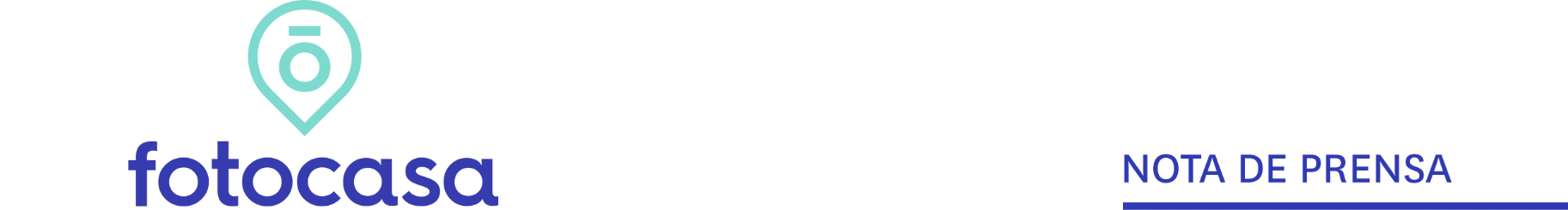 SEGUNDO TRIMESTRE 2021: VIVIENDA EN ALQUILEREl precio del alquiler desciende un -3,5% interanual en el segundo trimestre En el segundo trimestre del año el precio de la vivienda en alquiler en España cae un -0,1% y sitúa su precio mensual en 10,44 euros/m2 al mesEl precio de la vivienda en alquiler sube en 13 comunidades autónomas, en 36 provincias y en el 62% de los municipios En las ciudades de Ponferrada, Mijas y Torrevieja el precio del alquiler sube por encima del 10% en junioAquí se puede ver una valoración en vídeo de la directora de EstudiosMadrid, 27 de julio de 2021El precio de la vivienda en alquiler en España ha experimentado un descenso trimestral del -0,1% y un interanual de un -3,5% en el segundo trimestre de 2021, según los datos del Índice Inmobiliario Fotocasa. Estos nuevos descensos detectados en junio sitúan el precio de la vivienda en alquiler en 10,44 euros por metro cuadrado al mes. Variación mensual, trimestral e interanual en el 2T por añosEn enero de 2021 ya se detectó el primer parón del crecimiento interanual en el precio de la vivienda en alquiler después de 66 meses de subidas en cadena (de agosto de 2015 hasta diciembre de 2020); pero no es hasta febrero de este año que el precio llega a descender un -1,7% por primera vez, iniciando una serie de descensos interanuales hasta llegar al -3,5% de junio de este año. Variación interanual en los últimos 12 mesesDeclaraciones de María Matos, directora de Estudios de Fotocasa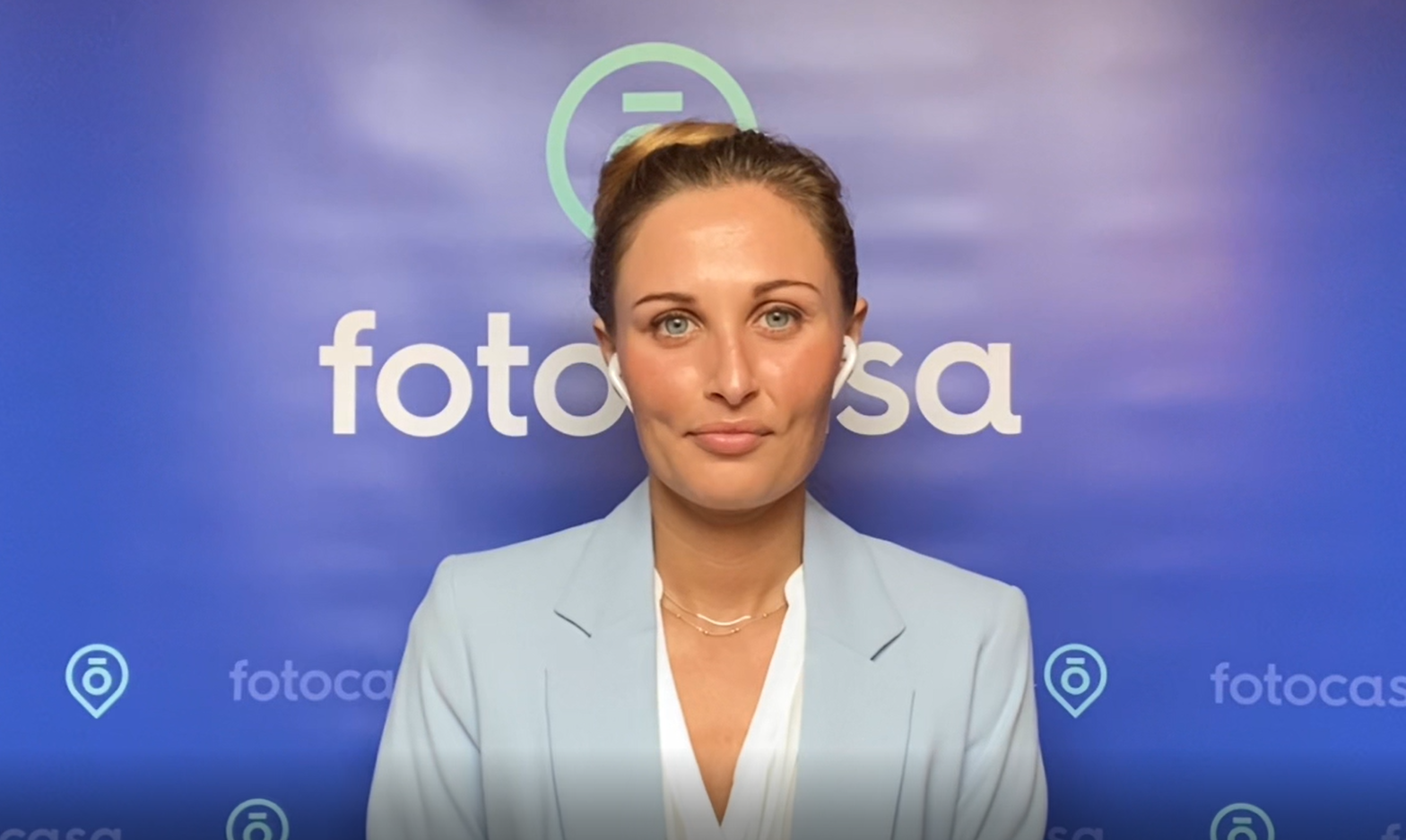 “Es la primera vez que nuestro Índice Inmobiliario detecta una caída interanual en el segundo trimestre del año desde hace 5 años. Lo que confirma que estamos ante un cambio de tendencia en el mercado de las rentas provocado por el impacto de la pandemia. Probablemente esta inclinación se mantenga en el tiempo mientras la normalidad no se implante realmente en España. A nivel interanual continuamos viendo caídas de dos dígitos en las ciudades más tensionadas de nuestro país, aunque también es cierto que hay provincias que presentan aumentos muy significativos, también de dos cifras. Estos incrementos podrían deberse a que en esas zonas todavía no se han alcanzado precios máximos, y a la paulatina reactivación del mercado debido al éxodo de las grandes urbes o a la temporalidad vacacional”, comenta María Matos, directora de Estudios y portavoz de Fotocasa.Variación trimestral del precio del alquiler por CCAA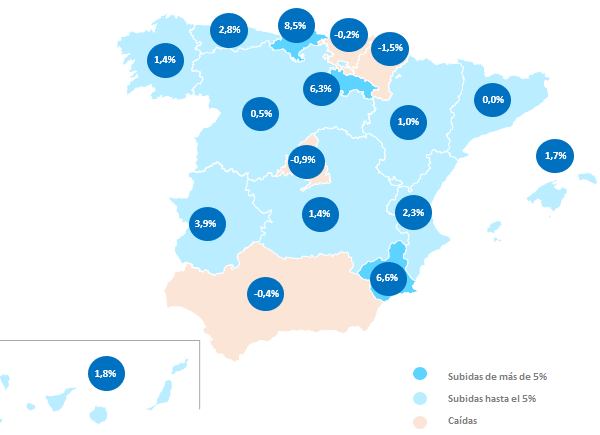 En las CCAA, este segundo trimestre de 2021 se presenta con 13 subidas trimestrales y nueve interanuales. Las CCAA que más incrementos trimestrales han experimentado son: Cantabria (8,5%), Región de Murcia (6,6%), La Rioja (6,3%), Extremadura (3,9%), Asturias (2,8%), Comunitat Valenciana (2,3%), Canarias (1,8%), Baleares (1,7%), Galicia (1,4%), Castilla-La Mancha (1,4%), Aragón (1,0%) y Castilla y León (0,5%). Los lugares en los que se han producido descensos interanuales en el primer año de la pandemia han sido: Navarra (-1,5%), Madrid (-0,9%), Andalucía (-0,4%) y País Vasco (-0,2%).En cuanto al ranking de precios por comunidades, por Cataluña se paga por metro cuadrado 13,79 euros. Le siguen las comunidades de Madrid (13,78 €/m2 al mes), País Vasco (13,09 €/m2 al mes), Baleares (11,43 €/m2 al mes), Navarra (10,05 €/m2 al mes), Canarias (9,58 €/m2 al mes), Cantabria (9,53 €/m2 al mes), Andalucía (8,51 €/m2 al mes), Comunitat Valenciana (8,42 €/m2 al mes), Aragón (8,41 €/m2 al mes), Asturias (8,10 €/m2 al mes), La Rioja (7,54 €/m2 al mes), Región de Murcia (7,43 €/m2 al mes), Castilla y León (7,36 €/m2 al mes), Galicia (7,34 €/m2 al mes), Castilla-La Mancha (6,00 €/m2 al mes) y Extremadura (5,55 €/m2 al mes).Precio de la vivienda en alquiler en el segundo trimestre por CCAA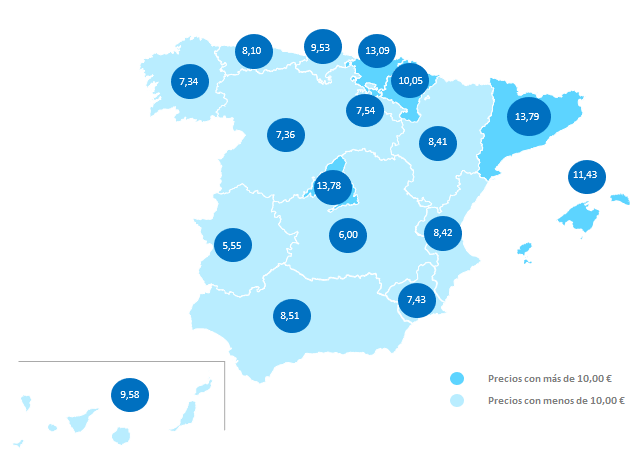 ProvinciasEn las provincias, este segundo trimestre de 2021 se presenta con 36 subidas trimestrales y 31 interanuales. Por otro lado, las 10 provincias que más han incrementado el precio de la vivienda trimestral en este periodo son: Huelva (14,9%), Araba – Álava (12,9%), Cantabria (8,5%), Huesca (7,2%), Zamora (7,2%), Cáceres (6,8%), Murcia (6,6%), Ávila (6,4%), La Rioja (6,3%) y Pontevedra (6,1%). Por otro lado, las provincias afectadas con los descensos trimestrales son: Girona (-3,5%), Lleida (-2,8%), Burgos (-2,1%), Tarragona (-2,1%), Bizkaia (-1,8%), Ourense (-1,5%), Navarra (-1,5%), Madrid (-0,9%), Salamanca (-0,4%), Barcelona (-0,3%) y Las Palmas (-0,2%).Variación trimestral en el segundo trimestre por provincia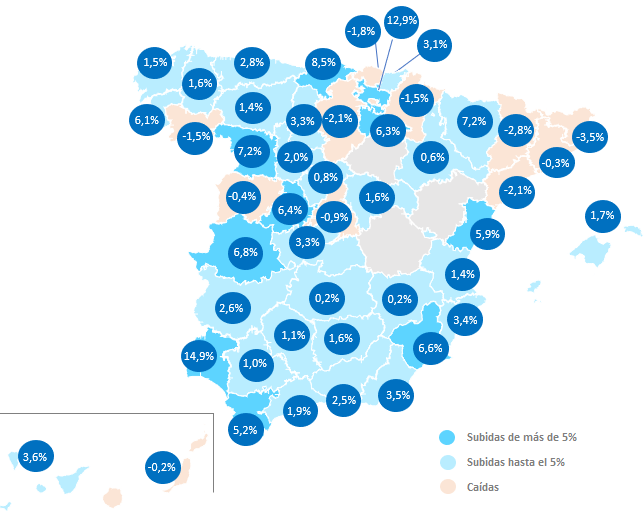 En cuanto a los precios de las viviendas por provincias, Gipuzkoa se sitúa en 15,16 €/m2 al mes y Barcelona en 14,54 €/m2. A estas provincias le siguen, Madrid con 13,78 €/m2 al mes, Bizkaia con 12,42 €/m2 al mes, Illes Balears con 11,43 €/m2 al mes, Araba – Álava con 11,29 €/m2 al mes, Navarra con 10,05 €/m2 al mes y Las Palmas con 9,79 €/m2 al mes, entre otras provincias. Por otro lado, las provincias más económicas son Jaén con 5,15 €/m2 al mes, Ciudad Real con 5,33 €/m2 al mes, Cáceres con 5,51 €/m2 al mes, Badajoz con 5,58 €/m2 al mes, Ourense con 5,75 €/m2 al mes, Lugo con 5,78 €/m2 al mes, Zamora con 5,78 €/m2 al mes, León con 5,94 €/m2 al mes, Ávila con 6,12 €/m2 al mes y Palencia con 6,28 €/m2 al mes. Precio de la vivienda en el segundo trimestre por provincia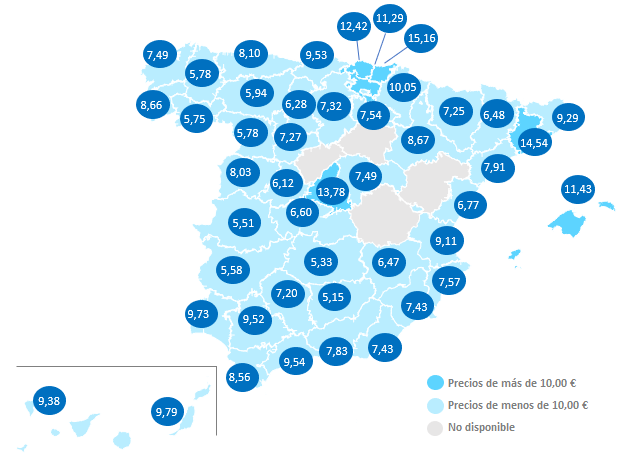 Municipios de EspañaDe las 106 ciudades españolas analizadas por Fotocasa con variación trimestral en junio de 2021, en el 66% de ellas el precio de la vivienda en alquiler por metro cuadrado sube. De estas subidas trimestrales, en tres ciudades el incremento del precio ha estado por encima del 10%. En ciudades como Ponferrada, Mijas y Torrevieja el precio del alquiler ha subido un 10,6%, un 10,5% y un 10,2%, respectivamente. Por otro lado, en tres ciudades el precio del alquiler desciende en más del -5%. Las ciudades más afectadas son: Villanueva de la Cañada (-9,0%), La Línea de la Concepción (-5,5%) y Tarragona capital (-5,0%).Variación trimestral en el segundo trimestre por capitales de provincias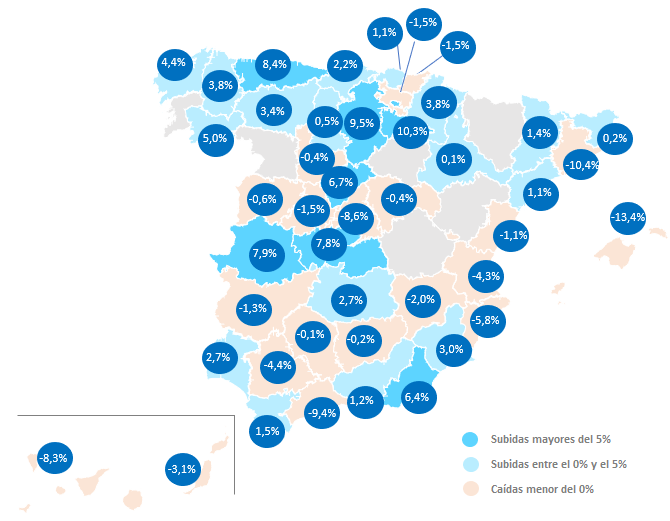 En cuanto a los precios de las viviendas por ciudades, 37 de ellas superan los 10,00 €/m2 al mes. Las 10 ciudades más caras para vivir en alquiler en junio de 2021 y son: Eivissa (17,62 €/m2 al mes), Donostia - San Sebastián (16,10 €/m2 al mes), Sitges (15,90 €/m2 al mes), La Moraleja (15,35 €/m2 al mes), Castelldefels (15,33 €/m2 al mes), Barcelona capital (15,28 €/m2 al mes), Madrid capital (14,76 €/m2 al mes), Calvià (14,62 €/m2 al mes) y Sant Cugat del Vallès (14,13 €/m2 al mes). Por otro lado, las ciudades españolas en el que el alquiler está por debajo de los 5,00 €/m2 al mes son: Alcoy / Alcoi (5,12 €/m2 al mes) y Lucena (5,22 €/m2 al mes).Precio de la vivienda en el segundo trimestre por capital de provincia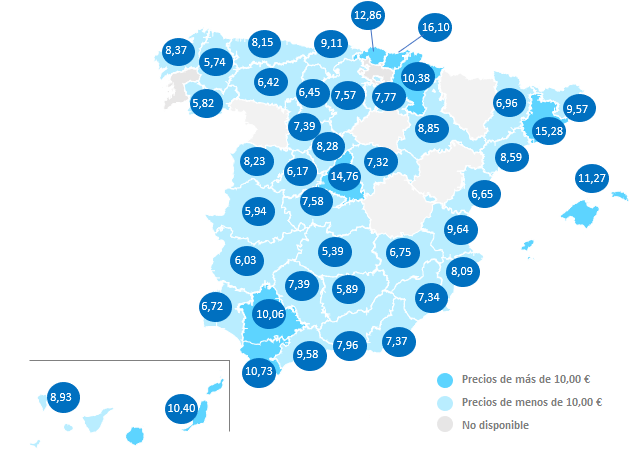 TABLAS DE PRECIOS Y DE EVOLUCIONES (3)Tabla 1: CCAA de mayor a menor incremento trimestral  (mar. – jun. 2021)Tabla 2: Provincias de mayor a menor incremento trimestral  (mar. – jun. 2021)Tabla 3: Capitales de provincia de mayor a menor incremento trimestral (mar. – jun. 2021)Sobre FotocasaPortal inmobiliario que cuenta con inmuebles de segunda mano, promociones de obra nueva y viviendas de alquiler. Cada mes genera un tráfico de 34 millones de visitas (75% a través de dispositivos móviles). Mensualmente elabora el índice inmobiliario Fotocasa, un informe de referencia sobre la evolución del precio medio de la vivienda en España, tanto en venta como en alquiler.Toda nuestra información la puedes encontrar en nuestra Sala de Prensa. Fotocasa pertenece a Adevinta, una empresa 100% especializada en Marketplaces digitales y el único “pure player” del sector a nivel mundial. Más información sobre Fotocasa. Sobre Adevinta SpainAdevinta Spain es una compañía líder en marketplaces digitales y una de las principales empresas del sector tecnológico del país, con más de 18 millones de usuarios al mes en sus plataformas de los sectores inmobiliario (Fotocasa y habitaclia), empleo (InfoJobs), motor (coches.net y motos.net) y compraventa de artículos de segunda mano (Milanuncios).Los negocios de Adevinta han evolucionado del papel al online a lo largo de más de 40 años de trayectoria en España, convirtiéndose en referentes de Internet. La sede de la compañía está en Barcelona y cuenta con una plantilla de más de 1.100 empleados comprometidos con fomentar un cambio positivo en el mundo a través de tecnología innovadora, otorgando una nueva oportunidad a quienes la están buscando y dando a las cosas una segunda vida.Adevinta tiene presencia mundial en 16 países. El conjunto de sus plataformas locales recibe un promedio de 3.000 millones de visitas cada mes. Más información en adevinta.esLlorente y Cuenca    			          Departamento Comunicación FotocasaRamon Torné								                               Anaïs López rtorne@llorenteycuenca.com			                                                  comunicacion@fotocasa.es638 68 19 85      								                                620 66 29 26Fanny Merinoemerino@llorenteycuenca.com663 35 69 75 Laura Lázarollazaro@llorenteycuenca.com685 839 655685 839 655Comunidad AutónomaPrecio de jun. 2021 (€/m²)VariacióntrimestralVariacióninteranualCantabria9,53 €8,5%7,8%Región de Murcia7,43 €6,6%2,2%La Rioja7,54 €6,3%10,9%Extremadura5,55 €3,9%5,3%Asturias8,10 €2,8%5,7%Comunitat Valenciana8,42 €2,3%-2,9%Canarias9,58 €1,8%-0,3%Baleares11,43 €1,7%-8,9%Galicia7,34 €1,4%3,5%Castilla-La Mancha6,00 €1,4%2,4%Aragón8,41 €1,0%-0,5%Castilla y León7,36 €0,5%1,5%Cataluña13,79 €0,0%-5,7%País Vasco13,09 €-0,2%-0,9%Andalucía8,51 €-0,4%-2,3%Madrid13,78 €-0,9%-9,9%Navarra10,05 €-1,5%1,7%España10,44 €-0,1%-3,5%ProvinciaPrecio de jun. 2021 (€/m²)VariacióntrimestralVariacióninteranualHuelva9,73 €14,9%11,8%Araba - Álava11,29 €12,9%13,2%Cantabria9,53 €8,5%7,8%Huesca7,25 €7,2%1,8%Zamora5,78 €7,2%4,0%Cáceres5,51 €6,8%8,9%Murcia7,43 €6,6%2,2%Ávila6,12 €6,4%3,9%La Rioja7,54 €6,3%10,9%Pontevedra8,66 €6,1%10,9%Castellón6,77 €5,9%4,0%Cádiz8,56 €5,2%3,6%Santa Cruz de Tenerife9,38 €3,6%0,6%Almería7,43 €3,5%6,6%Alicante7,57 €3,4%-1,7%Palencia6,28 €3,3%-2,6%Toledo6,60 €3,3%3,1%Gipuzkoa15,16 €3,1%-0,4%Asturias8,10 €2,8%5,7%Badajoz5,58 €2,6%3,5%Granada7,83 €2,5%1,0%Valladolid7,27 €2,0%1,4%Málaga9,54 €1,9%-5,5%Illes Balears11,43 €1,7%-8,9%Guadalajara7,49 €1,6%3,5%Lugo5,78 €1,6%-4,8%Jaén5,15 €1,6%-6,2%A Coruña7,49 €1,5%4,9%Valencia9,11 €1,4%-3,4%León5,94 €1,4%3,3%Córdoba7,20 €1,1%0,7%Sevilla9,52 €1,0%-3,8%Segovia7,90 €0,8%4,2%Zaragoza8,67 €0,6%-0,6%Ciudad Real5,33 €0,2%1,3%Albacete6,47 €0,2%3,4%Las Palmas9,79 €-0,2%-1,1%Barcelona14,54 €-0,3%-8,0%Salamanca8,03 €-0,4%0,0%Madrid13,78 €-0,9%-9,9%Navarra10,05 €-1,5%1,7%Ourense5,75 €-1,5%6,3%Bizkaia12,42 €-1,8%-2,2%Tarragona7,91 €-2,1%-1,0%Burgos7,32 €-2,1%1,9%Lleida6,48 €-2,8%-2,7%Girona9,29 €-3,5%-1,1%Cuenca6,49 €-8,3%Teruel---Soria---ProvinciaMunicipioPrecio de jun. 2021 (€/m²)Precio de jun. 2021 (€/m²)VariacióntrimestralVariacióninteranualLeónPonferradaPonferrada          5,31 € 10,6%8,4%MálagaMijasMijas          9,38 € 10,5%-2,9%AlicanteTorreviejaTorrevieja          7,25 € 10,2%-5,5%BarcelonaManresaManresa          7,89 € 9,6%5,5%MálagaTorremolinosTorremolinos        10,81 € 9,4%3,3%Santa Cruz de TenerifeSan Cristóbal de la LagunaSan Cristóbal de la Laguna          8,61 € 9,3%8,2%Illes BalearsEivissaEivissa        17,62 € 8,6%-6,5%AlicanteSan Vicente del Raspeig San Vicente del Raspeig           6,88 € 8,5%0,6%BarcelonaSitgesSitges        15,90 € 8,4%4,3%MálagaMarbellaMarbella        11,96 € 8,1%0,1%BarcelonaTerrassaTerrassa        10,41 € 8,1%2,4%MadridLas Rozas de MadridLas Rozas de Madrid        12,87 € 7,9%8,5%Illes BalearsLlucmajorLlucmajor        10,54 € 6,8%-3,5%MadridLa MoralejaLa Moraleja        15,35 € 5,6%0,2%AsturiasGijónGijón          9,11 € 5,3%2,4%AlmeríaRoquetas de MarRoquetas de Mar          7,34 € 5,3%17,8%La RiojaLogroñoLogroño          7,77 € 5,0%9,9%CádizCádiz CapitalCádiz Capital        10,73 € 4,8%6,6%MálagaBenalmádenaBenalmádena          9,86 € 4,3%-2,2%MadridFuenlabradaFuenlabrada          9,34 € 4,2%-  MadridAlcalá de HenaresAlcalá de Henares          9,47 € 4,1%2,8%A CoruñaFerrolFerrol          5,46 € 4,0%6,6%CórdobaLucenaLucena          5,22 € 4,0%-  GipuzkoaDonostia - San SebastiánDonostia - San Sebastián        16,10 € 3,6%-0,9%MadridTres CantosTres Cantos        10,44 € 3,6%Illes BalearsCalviàCalvià        14,62 € 3,5%-7,2%AlicanteElche / elxElche / elx          6,03 € 3,4%-0,2%Santa Cruz de TenerifePuerto de la CruzPuerto de la Cruz        10,57 € 3,4%2,9%Santa Cruz de TenerifeAdejeAdeje        10,87 € 3,3%-5,4%AlicanteAlicante / AlacantAlicante / Alacant          8,09 € 3,3%-2,4%PalenciaPalencia CapitalPalencia Capital          6,45 € 3,2%-3,2%A CoruñaSantiago de CompostelaSantiago de Compostela          7,59 € 3,0%4,1%BadajozMéridaMérida          5,65 € 2,9%-  Las PalmasSanta Lucía de TirajanaSanta Lucía de Tirajana          7,77 € 2,9%-3,2%SevillaDos HermanasDos Hermanas          7,43 € 2,9%-  MadridTorrejón de ArdozTorrejón de Ardoz          9,17 € 2,8% - AlmeríaAlmería CapitalAlmería Capital          7,37 € 2,8%8,1%Las PalmasSan Bartolomé de TirajanaSan Bartolomé de Tirajana        11,94 € 2,7%-  ValenciaGandíaGandía          6,59 € 2,5%ÁvilaÁvila CapitalÁvila Capital          6,17 € 2,3%3,4%Santa Cruz de TenerifeAronaArona        10,30 € 2,2%-3,1%LugoLugo CapitalLugo Capital          5,74 € 2,1%JaénJaén CapitalJaén Capital          5,89 € 2,1%-5,6%SevillaSevilla CapitalSevilla Capital        10,06 € 1,9%-4,3%BarcelonaCastelldefelsCastelldefels        15,33 € 1,9%0,7%MurciaMurcia CapitalMurcia Capital          7,34 € 1,8%1,4%MurciaCartagenaCartagena          6,97 € 1,6%-2,5%AsturiasOviedoOviedo          8,15 € 1,4%6,1%Illes BalearsPalma de MallorcaPalma de Mallorca        11,27 € 1,2%-7,3%ValenciaValencia CapitalValencia Capital          9,64 € 1,2%-4,9%CórdobaCórdoba CapitalCórdoba Capital          7,39 € 1,1%0,4%AlicanteBenidormBenidorm          9,28 € 1,1%-12,5%CantabriaSantanderSantander          9,11 € 1,0%3,8%MálagaMálaga CapitalMálaga Capital          9,58 € 0,9%-7,2%AsturiasAvilésAvilés          6,79 € 0,9%4,9%Santa Cruz de TenerifeSanta Cruz de Tenerife CapitalSanta Cruz de Tenerife Capital          8,93 € 0,8%-0,4%GranadaArmillaArmilla          6,67 € 0,8%-5,3%ValladolidValladolid CapitalValladolid Capital          7,39 € 0,7%0,7%CáceresCáceres CapitalCáceres Capital          5,94 € 0,5%7,8%Ciudad RealCiudad Real CapitalCiudad Real Capital          5,39 € 0,4%0,7%AlbaceteAlbacete CapitalAlbacete Capital          6,75 € 0,1%3,4%ZaragozaZaragoza CapitalZaragoza Capital          8,85 € 0,1%-1,8%BarcelonaBarcelona CapitalBarcelona Capital        15,28 € 0,1%-11,2%MadridGetafeGetafe        10,22 € 0,0%-2,5%GranadaGranada CapitalGranada Capital          7,96 € 0,0%0,0%ToledoToledo CapitalToledo Capital          7,58 € 0,0%2,4%MadridMóstolesMóstoles          9,46 € -0,1%-5,5%MadridMajadahondaMajadahonda        12,40 € -0,2%-3,0%CádizAlgecirasAlgeciras          7,08 € -0,3%1,6%MadridAlcobendasAlcobendas        11,60 € -0,4%TarragonaReusReus          7,34 € -0,5%-2,8%MadridMadrid CapitalMadrid Capital        14,76 € -0,6%-11,0%A CoruñaA Coruña CapitalA Coruña Capital          8,37 € -0,9%-1,1%SalamancaSalamanca CapitalSalamanca Capital          8,23 € -1,0%-0,7%AlicanteAlcoy / AlcoiAlcoy / Alcoi          5,12 € -1,0%0,2%BizkaiaGetxoGetxo        12,22 € -1,0%2,3%CádizJerez de la FronteraJerez de la Frontera          6,61 € -1,0%-6,6%Santa Cruz de TenerifeGranadilla de AbonaGranadilla de Abona          8,20 € -1,1%-10,8%BarcelonaL'Hospitalet de LlobregatL'Hospitalet de Llobregat        13,57 € -1,2%-12,8%MálagaFuengirolaFuengirola          9,12 € -1,2%-7,8%SegoviaSegovia CapitalSegovia Capital          8,28 € -1,4%1,5%MadridLeganésLeganés          9,86 € -1,5%-4,9%PontevedraVigoVigo          8,72 € -1,6%3,6%LeónLeón CapitalLeón Capital          6,42 € -1,7%-3,7%OurenseOurense CapitalOurense Capital          5,82 € -1,7%5,2%CastellónCastellón de la Plana / Castelló de la PlanaCastellón de la Plana / Castelló de la Plana          6,65 € -1,8%3,7%BarcelonaSant Cugat del VallèsSant Cugat del Vallès        14,13 € -1,9%-7,3%BarcelonaBadalonaBadalona        12,65 € -1,9%3,1%BadajozBadajoz CapitalBadajoz Capital          6,03 € -2,0%5,8%LleidaLleida CapitalLleida Capital          6,96 € -2,0%0,4%MadridAlcorcónAlcorcón          9,82 € -2,0%BarcelonaSabadellSabadell        10,27 € -2,1%-4,6%Las PalmasLas Palmas de Gran CanariaLas Palmas de Gran Canaria        10,40 € -2,2%-0,5%MadridPozuelo de AlarcónPozuelo de Alarcón        12,63 € -2,2%-0,3%BurgosBurgos CapitalBurgos Capital          7,57 € -2,2%1,3%MálagaEsteponaEstepona          8,83 € -2,2%-4,8%NavarraPamplona / IruñaPamplona / Iruña        10,38 € -2,3%2,6%GuadalajaraGuadalajara CapitalGuadalajara Capital          7,32 € -2,3%-0,4%BizkaiaBilbaoBilbao        12,86 € -3,1%-3,7%MadridSan Sebastián de los ReyesSan Sebastián de los Reyes        11,30 € -3,7% - GironaGirona CapitalGirona Capital          9,57 € -4,0%-2,2%HuelvaHuelva CapitalHuelva Capital          6,72 € -4,3%-1,5%Las PalmasTeldeTelde          8,09 € -4,9%-2,2%TarragonaTarragona CapitalTarragona Capital          8,59 € -5,0%-2,3%CádizLa Línea de la ConcepciónLa Línea de la Concepción          7,33 € -5,5%-4,9%MadridVillanueva de la CañadaVillanueva de la Cañada        11,56 € -9,0%-1,5%CantabriaCastro-UrdialesCastro-Urdiales        13,41 € - 17,4%MadridVillaviciosa de OdónVillaviciosa de Odón        12,67 € - -1,8%MadridPintoPinto          9,00 € - -1,5%SevillaAlcalá de GuadairaAlcalá de Guadaira          6,90 € - -  